2019-2020 YILI ………….. ORTAOKULU7. SINIF FEN BİLİMLERİ DERSİ 2. DÖNEM 2.ORTAK SINAV     Ad: ……………………………….                 Soyad:…………………………….                                                      Numara: ……….               Sınıf: 7 -………                                                            1-)   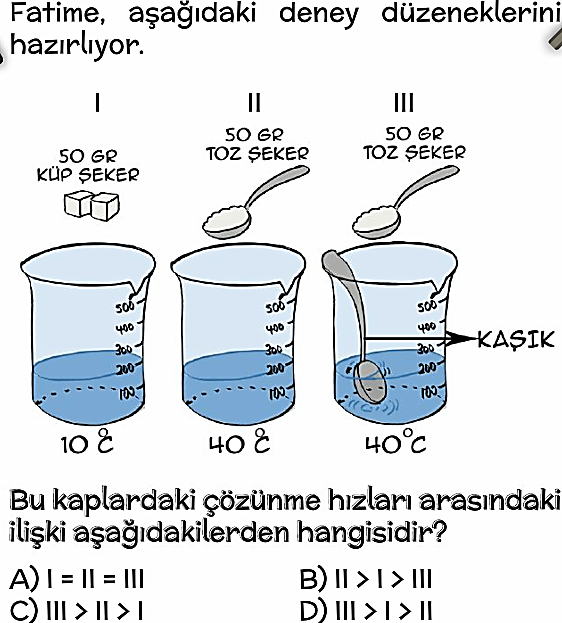       2-)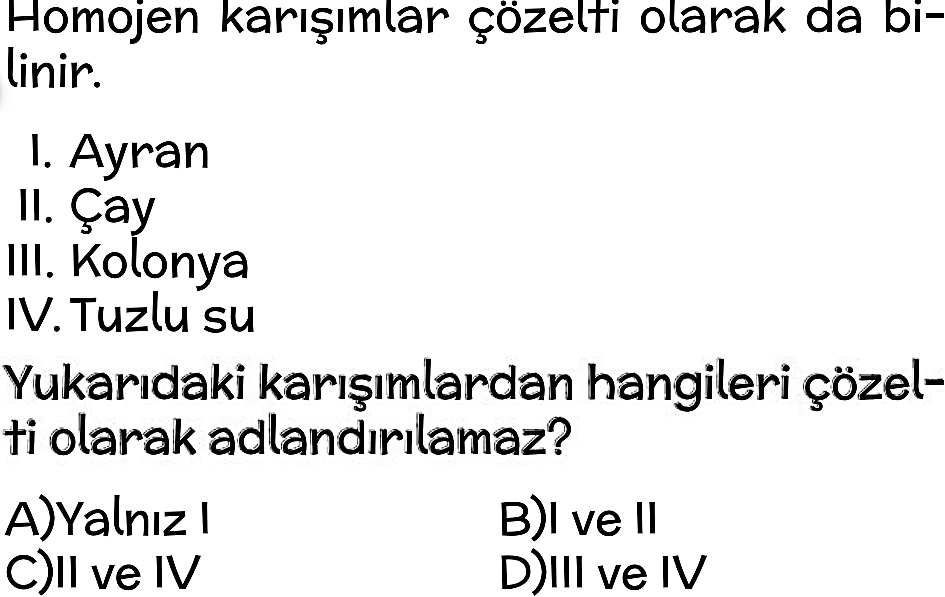 3-)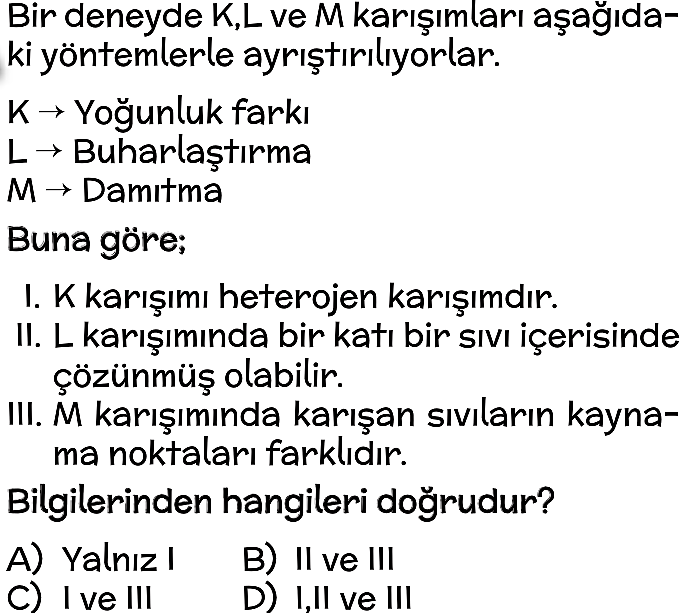 4-)  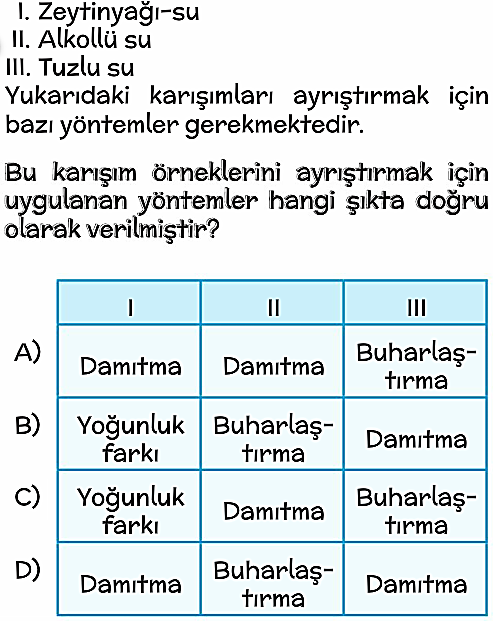 5-)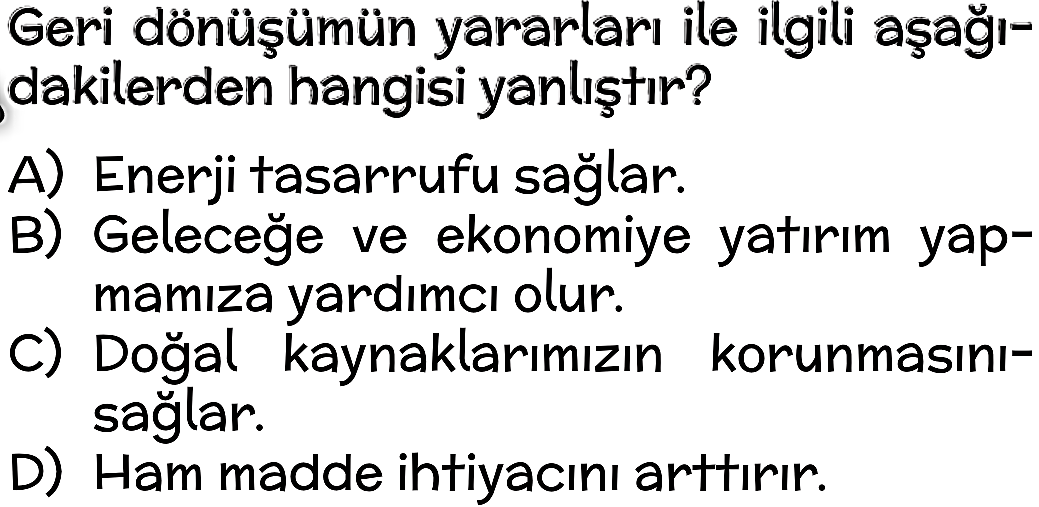 6-)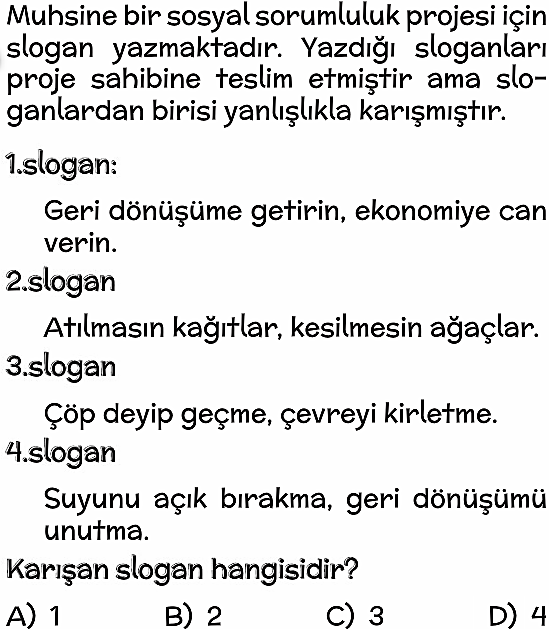 7-)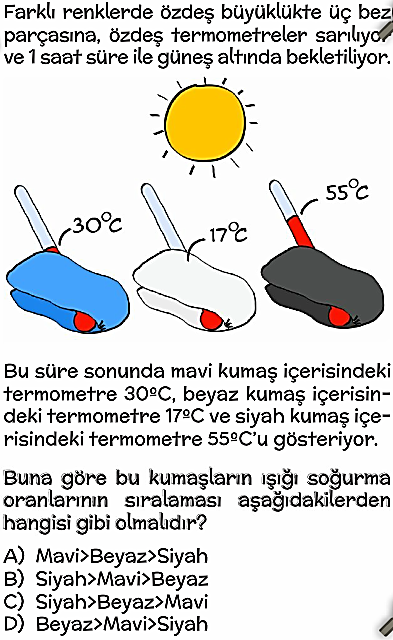 8-)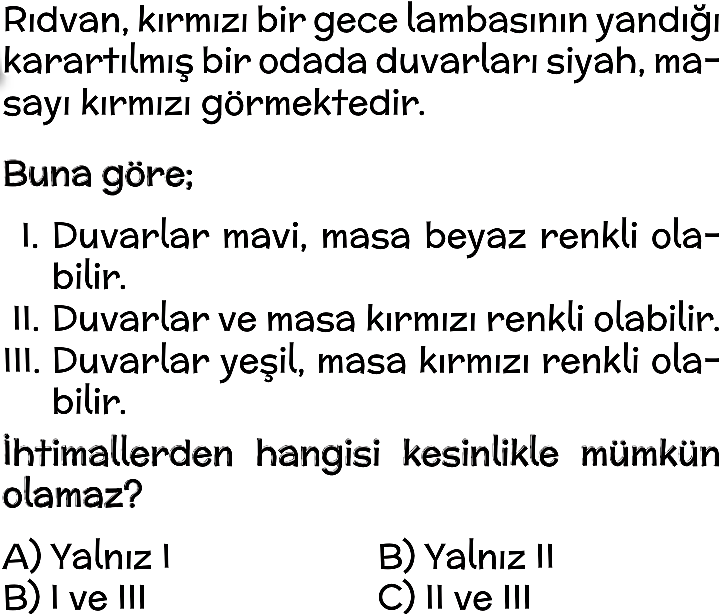 9-)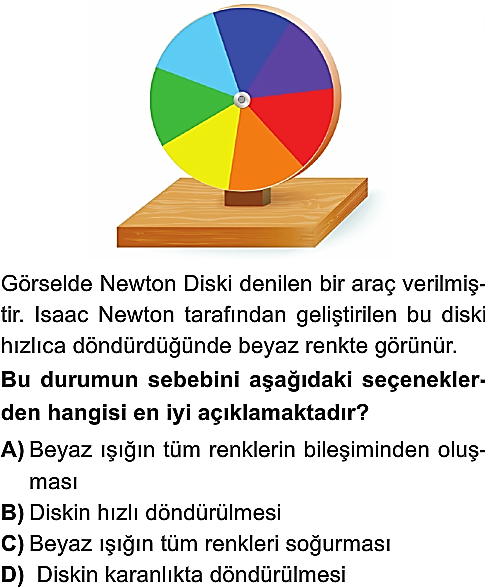      10-)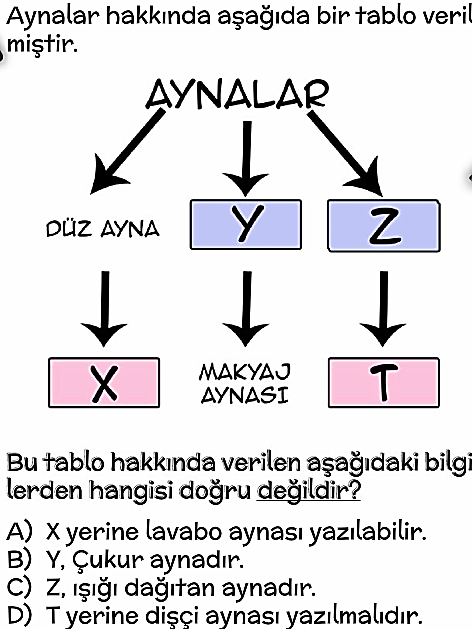     11-)   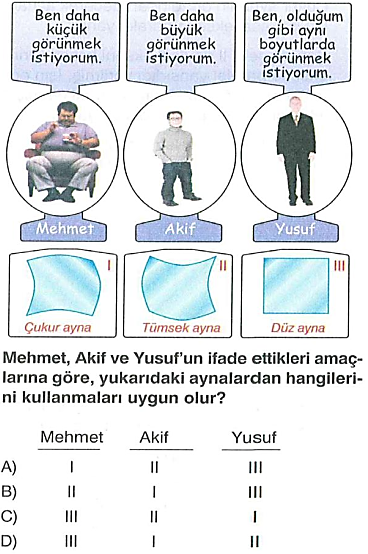 12-)  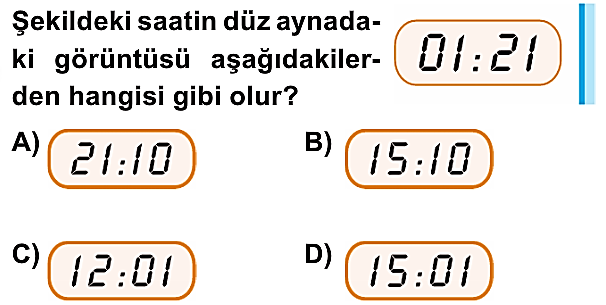 13-)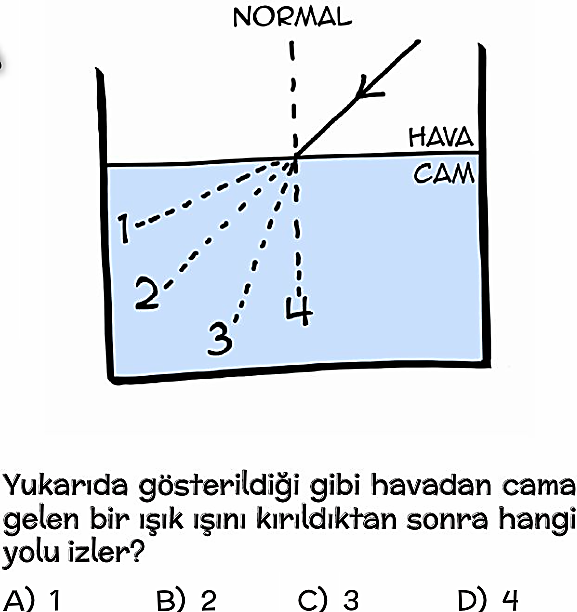 14-)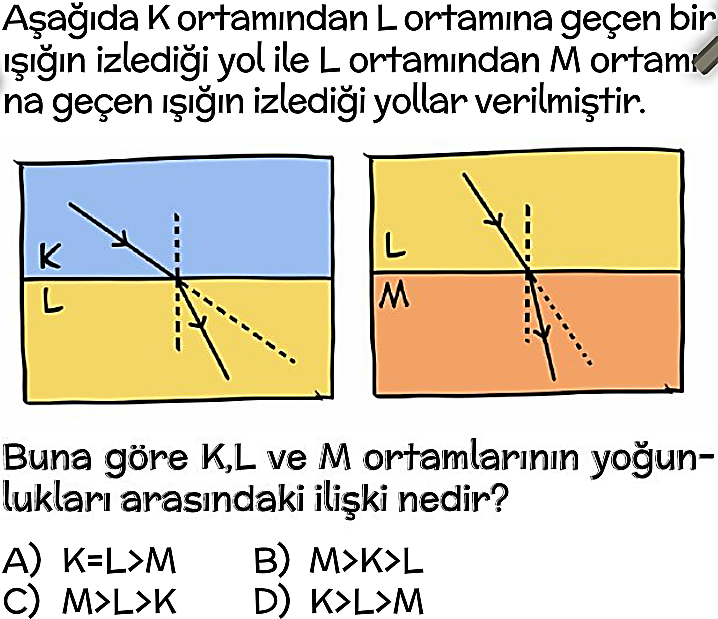 15-)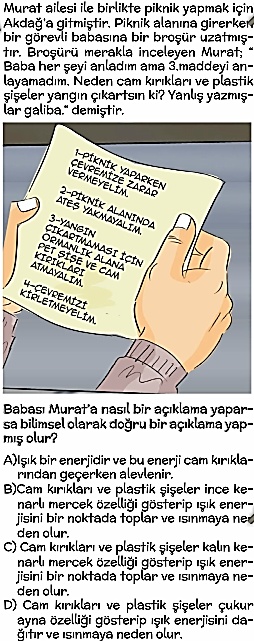 16-)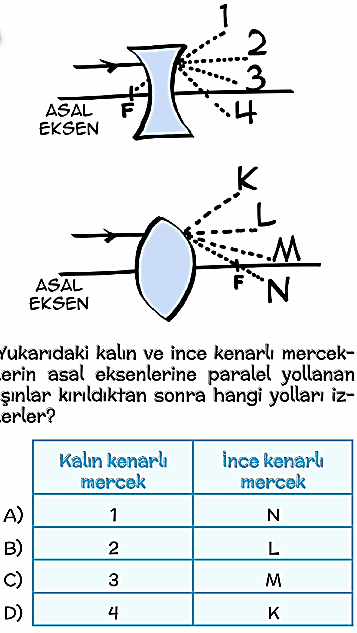 17-)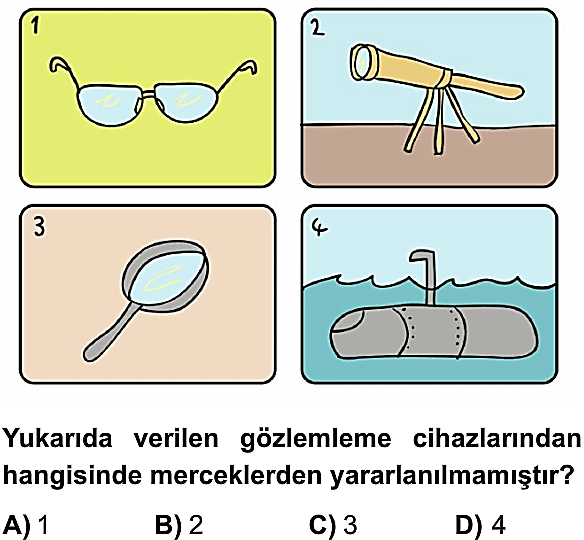    18-)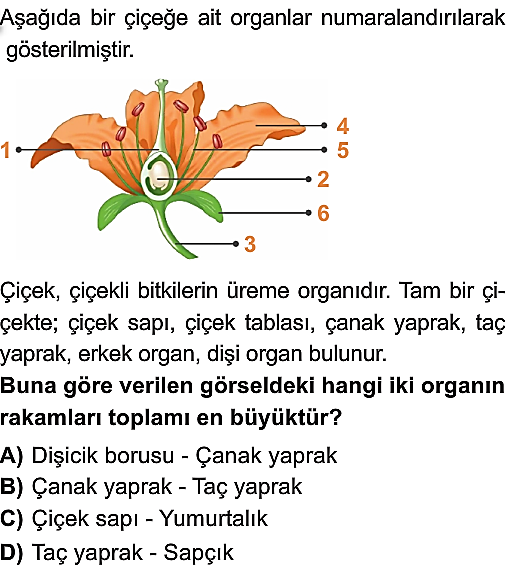 19-)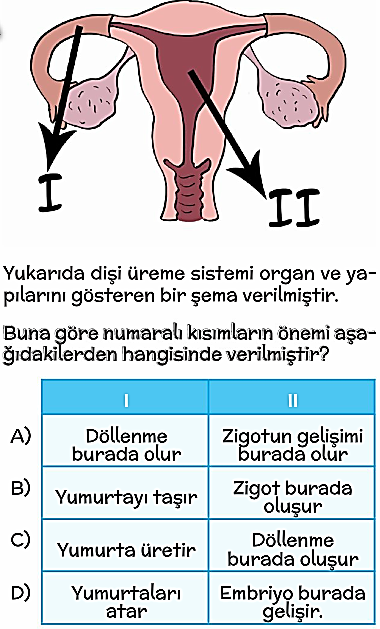 20-)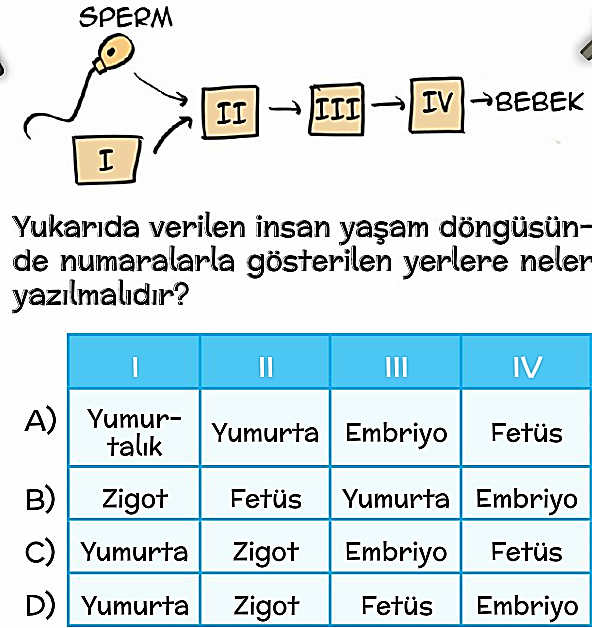 21-)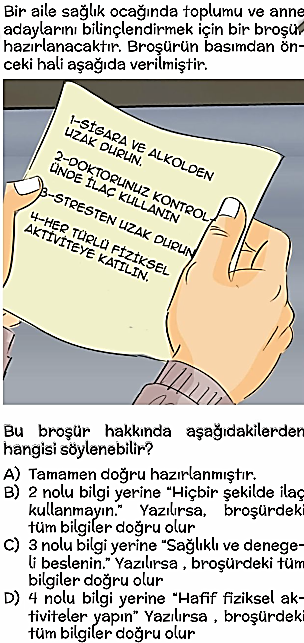 22-)   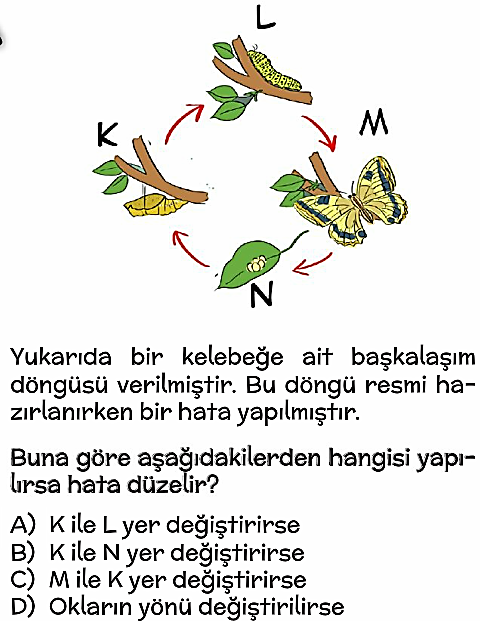 23-)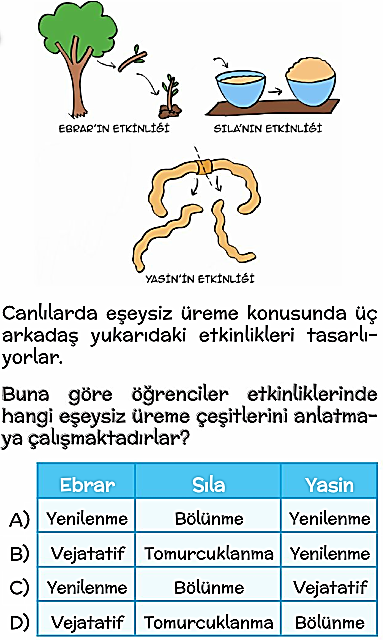 24-)  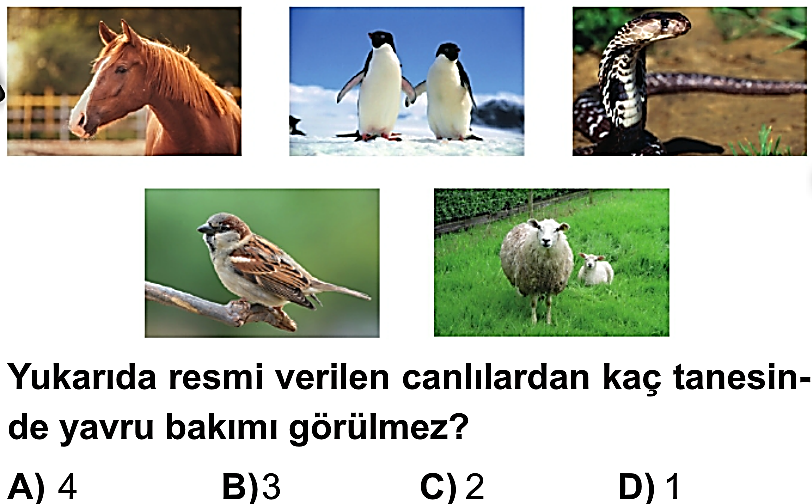 25-)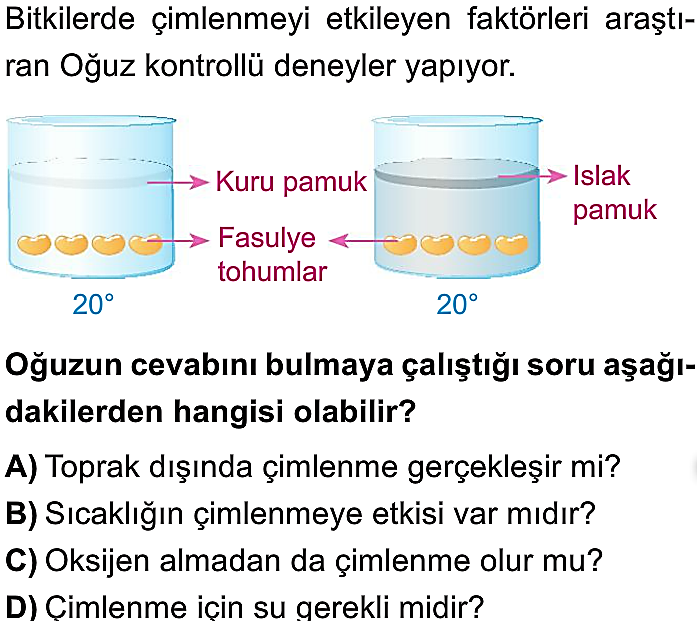 CEVAPLARI AŞAĞIDAKİ OPTİK FORMAKODLAYINIZ  (Her soru 4 puandır.)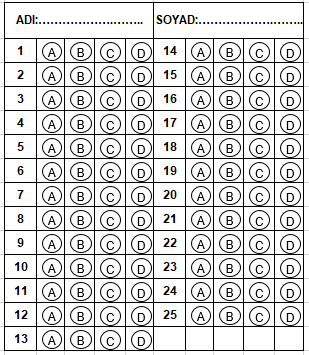 